CD&V SENAATSFRACTIE
Gemandateerd contactpersoon: Karin Brouwers
Communicatieverantwoordelijke: Wouter INDEMANS (wouter.indemans@senaat.cdenv.be)
Onderwerp: Plenaire tussenkomst Microbeads
Verspreidingsdatum: 21.11.2017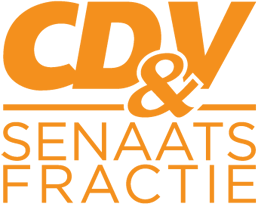 Geachte Senatoren, beste collega’sDe actualiteit heeft me vriendelijk verzocht de tussenkomst die ik had voorbereid wat aan te passen. Gisterenochtend werd ik wakker met het nieuws dat staatssecretaris Philippe De Backer een actieplan klaar heeft om de strijd aan te binden met microplastics in de Belgische kust. Ik stel dan ook samen met u vast dat de federale Belgische regering onze werkzaamheden in deze Assemblée met interesse volgt en onze werkzaamheden beoordeelt als kwalitatief genoeg om ze ook om te zetten in concrete beleidsmaatregelen. De Senaat had zich (dan ook) geen beter moment kunnen wensen dan deze plenaire vergadering om over te gaan tot de stemming van de resolutie inzake microplastics. Meer bepaald roept deze resolutie de verschillende overheden in dit land op een verantwoordelijke en correcte houding aan te nemen t.a.v. het probleem van microplastics dat onze waterlopen en Noordzee teistert. Ik stel vast dat het actieplan van staatssecretaris De Backer daartoe een eerste belangrijke aanzet is.	De werkzaamheden rond deze resolutie werden in februari van dit jaar aangevat en resulteren vandaag in een tekst die de facto een afspiegeling is van de houding die onze fractie gedurende die periode heeft aangenomen. Die houding heeft steeds gezocht naar een evenwichtspunt tussen idealisme en pragmatisme. Volgens mij is dat een juiste houding. Ik licht ook graag toe waarom dat volgens mij de juiste houding is.	De uitdagingen waarmee wij vandaag zowel op nationaal als internationaal gebied geconfronteerd worden, stoppen niet aan taal- of landsgrenzen. Migratie, veiligheid, klimaat en milieu zijn maar enkele voorbeelden van thema’s waarbij het adagio meer dan ooit klinkt: “Think global, act local”. Met andere woorden: onze geest moet open genoeg zijn om het grensoverschrijdende karakter van deze uitdagingen te vatten. Anderzijds moeten wij pragmatisch genoeg zijn om op kleine, lokale schaal te zoeken naar ingrepen die dat grotere verhaal beheers- en vatbaar maken. Deze resolutie haalt terecht aan dat dit een gedeelde verantwoordelijkheid is van alle overheden in dit land, maar die verantwoordelijkheid beperkt zich niet tot de overheid. Ook individuele burgers en bedrijven worden vriendelijk uitgenodigd na te denken over een manier van leven en produceren die minder belastend is voor onze planeet.	Hierbij kom ik meteen tot het element wat wel vaker de essentie is als het over milieuthema’s gaat: structurele gedragswijzigingen. Die structurele gedragswijzigingen zijn nodig bij consumenten, producenten van cosmeticaproducten en producenten van andere producten die microplastics in het milieu doen terechtkomen. Deze resolutie formuleert concrete maatregelen die dergelijke structurele gedragswijzigingen kunnen faciliteren: het systeem van de gescheiden afvalinzameling willen we uitbreiden naar plasticafval. Dat is belangrijk om nog beter de strijd tegen zwerfvuil te kunnen aangaan. Daarnaast binden we de strijd aan met oververpakking van producten en bepleiten labeling van producten om de consument beter te informeren over de milieu-impact van dat product. Die kleine ingrepen zijn een eerste stap naar beter en meer: in die zin is deze resolutie voor mijn fractie geen eindpunt maar eerder een tussenspurt om tot nog beter en meer te komen in de toekomst. 	Collega’s,	Ik sprak over het belang om pragmatisme en idealisme te verzoenen. Idealisme zonder pragmatisme leidt op den duur tot cynisme door een gebrek aan resultaten. Vandaar het uitgangspunt van onze fractie om elke stap voorwaarts te verwelkomen en te omarmen. Het besluit voor onze fractie is dan ook dat deze resolutie voldoende elementen bevat om ze zo dadelijk groen licht te geven opdat zij op die manier kan dienen als basis voor nieuwe initiatieven van de verschillende overheden in dit land.	Ik dank u voor uw aandacht.